EĞİTİM BİLİMLERİ ENSTİTÜSÜ2023 – 2024 ÖĞRETİM YILI GÜZ YARIYILIONLINE KESİN KAYIT İŞLEMLERİ REHBERİSevgili öğrenci adayımız; Öncelikle Sakarya Üniversitesi ailesine hoş geldiniz.  Kesin kayıt işlemleri ONLINE olarak gerçekleştirilecektir. “Online Kesin Kayıt” işlemleriniz için düzenlenen Online Kesin Kayıt İşlemleri Rehberini dikkatlice okuyarak kayıt işleminizi gerçekleştirebilirsiniz. Aksi durumda hak kaybı gerçekleşecek ve kayıt hakkı tanınmayacaktır.İlan edilen listelere göre kayıt hakkı kazanan adayların ebasvuru.sabis.sakarya.edu.tr adresinden kesin kayıt belge yükleme işlemlerini gerçekleştirmeleri gerekmektedir. İkinci Öğretim Tezli Yüksek Lisans, II. Öğretim Tezsiz Yüksek Lisans, Uzaktan Eğitim Tezsiz Yüksek Lisans programlarına kayıt yaptıracak adayların katkı payını ödedikten sonra kesin kayıt için belge yükleme işlemini yapmaları gerekmektedir. İlgili tarih aralığı dışında Kesin Kayıt Başvuruları için kesinlikle işlem yapılamayacaktır.Online Kesin Kayıt Başvurularının Mobil Cihazlardan yapılmaması sadece bilgisayar üzerinden yapılması problem yaşanmaması adına önem arz etmektedir.  “Online Kayıt Sistemi” ne yanlış/eksik/geçersiz/hileli evrak yüklenmesinden dolayı doğacak olan her türlü mali ve yasal sorumluluk öğrencilere aittir. Üniversite bu konuda sorumlu tutulamaz. Bu uygulamada işlenen kişisel verileriniz, hiçbir amaçla üçüncü taraflara (kişi, kurum ve kuruluşlara) aktarılmamaktadır. Bu verileri kullanacak olan yalnızca Sakarya Üniversitesi'dir. Kişisel verileriniz TC Kişisel Verileri Koruma Yasası uyarınca korunmaktadır. Bu kapsamda başvuru sonuçları TC kimlik Numarası ve İsim “11*******11” ve “AB***** AB*****” şeklinde açıklanacaktır. Belirtilen tarih aralığında yapacağınız Kesin Kayıt Başvurunuz ve Kayıt Durumunuzu öncelikle “Online Kesin Kayıt” ekranından ve ön kayıtta belirttiğiniz e-posta adresinden takip etmeniz önemle rica olunur.  Bu süreçte göstermiş olduğunuz anlayış için teşekkür ederiz.  Eğitim Bilimleri EnstitüsüONLINE KESİN KAYIT İŞLEM ADIMLARIAdım Kesin Kayıt Başvuru İşleminin Başlatılması  Ön Başvuru sonuçlarına göre öncelikle kayıt hakkı kazanan ASİL LİSTE ilan edilecek asil liste kayıtları sonrasında kontenjanın dolmaması durumunda I. YEDEK LİSTE, I. Yedek kayıtları sonrasında kontenjanın dolmaması durumunda II. YEDEK LİSTE ilan edilecektir. Asil Listede yer alan ve kayıt yaptırmak isteyen adayların 28 Ağustos Saat: 18.00’den – 01 Eylül 2023 Saat: 14.00’e  I. yedek listede yer alan ve kayıt yaptırmak isteyen adayların 01 Eylül Saat 18.’dan 05 Eylül 2023 Saat: 14.00’e, II. yedek listede yer alan ve kayıt yaptırmak isteyen adayların 05 Eylül Saat 18:00’den 06 Eylül 2023 Saat: 14.00’e kadar istenen belgeleri sisteme yüklemeleri gerekmektedir. İlan edilen II. yedek listeye göre kalan boş kontenjandan daha fazla kayıt talebi olması durumunda, kayıt hakkı kazanamayan adayların ön başvuru sırasında beyan edilen e-mail adresine bilgilendirme gönderilecektir.İlan edilen listelere göre kayıt hakkı kazanmanız durumunda öğrenci adaylarının belirtilen takvim doğrultusunda Kesin Kayıt Başvurusunu ebasvuru.sabis.sakarya.edu.tr adresinden Resim 1’de görüldüğü gibi Kesin Kayıt Başvurusu başlatılır.Resim 1: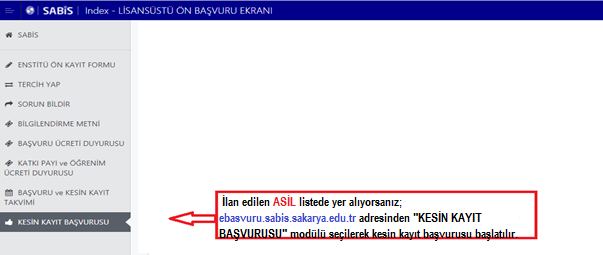 Kesin Kayıt Başvuru butonu tıklandığında Resim 2’de görüldüğü gibi Kayıt Başvurusunda bulunabileceğiniz Tercihler (Asil Listeden) görünmektedir. Kayıt olmak istediğiniz programa “Belge Yükle” butonunu kullanarak kesin kayıt işlemini başlatmanız gerekmektedir. Tezsiz programlar hariç iki lisansüstü programda kayıt hakkı kazanmanız durumunda sadece bir program için kesin kayıt yaptırabilirsiniz.Resim 2: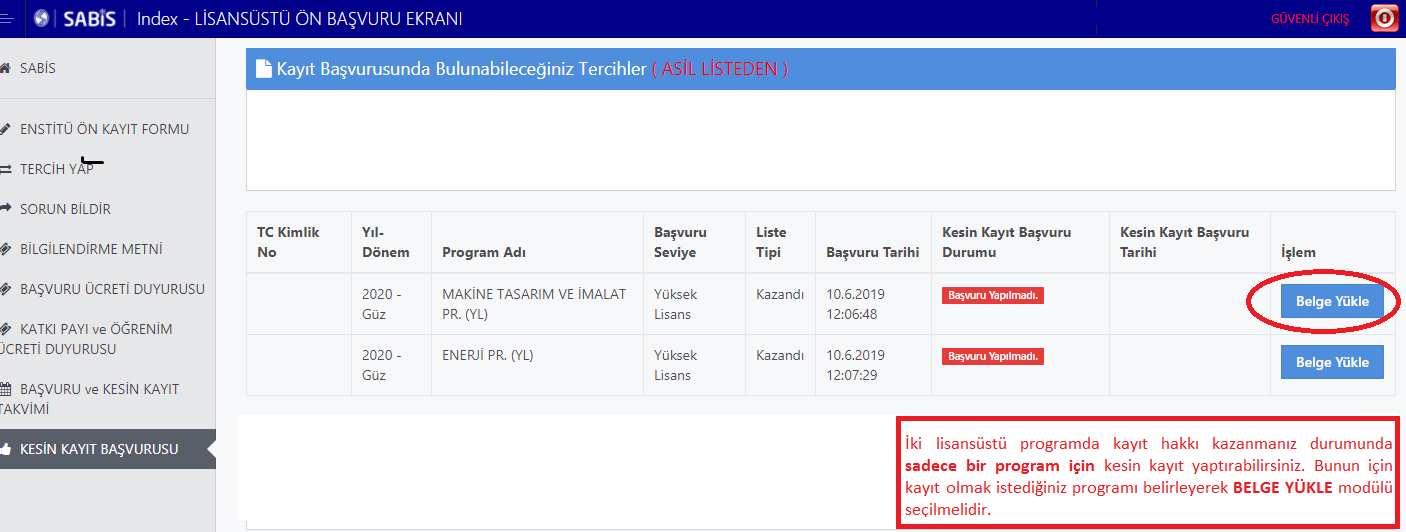 Adım Belge Yükleme İşlemi Resim 3’de görüldüğü gibi “Belge Yükle” butonu ile açılacak olan ekranda Kesin Kayıt Talebinde bulunduğunuz program ve Kesin Kayıt işleminiz için yüklenecek evraklar görünmektedir. Gerekli evraklardan; Mezuniyet Belgesi en fazla 2 sayfa, Not Durum Belgesi en fazla 3 sayfa, Nüfus Cüzdanı en fazla 2 sayfa, ALES Belgesi en fazla 1 sayfa, Yabancı Dil Belgesi en fazla 1 sayfa (Doktora programları ve puan belirten Yüksek Lisans programları) ve Özgeçmiş en fazla 2 sayfa (Doktora programları) olacak şekilde sisteme yüklenebilmektedir. Her bir evrak için dosya boyutu 10 MB’ı aşmamalı ve dosya formatı PDF veya JPEG olmalıdır. Belge yükleme işlemi “Dosya Seç” modülü kullanılarak yapılmalıdır. “Dosya Seç” modülü ile eklediğiniz belgeler sisteme otomatik olarak yüklenmektedir.Resim 3: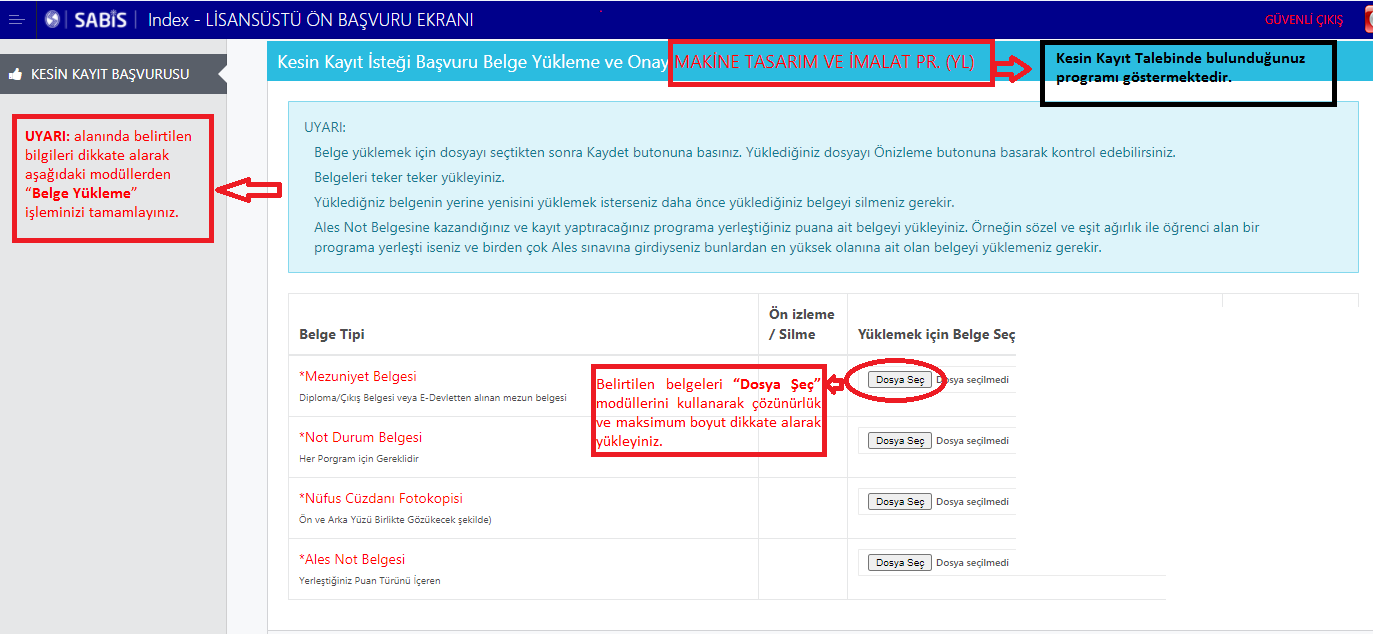 “Dosya Seç” modülünden yüklemiş olduğunuz evraklarınızı Resim 4’te görüldüğü gibi “Önizleme” ve “Silme” butonları ile kontrol edebilir ve hatalı olan belgeyi silme işlemini yapabilirsiniz. Silme işlemi yapmanız durumunda “Dosya Seç” modülü aktif olacaktır. Yüklemiş olduğunuz tüm belgelerin doğruluğundan emin olduğunuz takdirde “Belge Yüklemeyi Tamamla ve Başvuru Yap” modülü kullanılarak başvuru işlemi tamamlanır. Resim 4: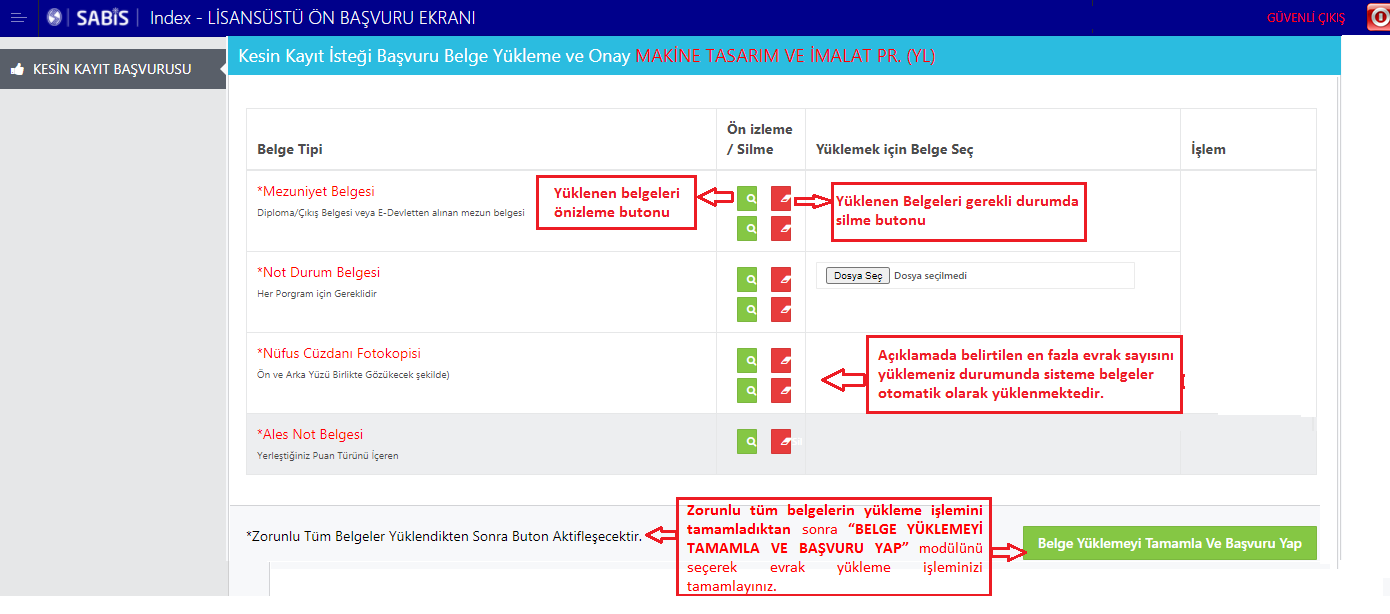 Adım Kesin Kayıt Başvuru Tebligatı Onaylama İşlemiKayıt talebinde bulunduğunuz programı kontrol ederek Resim 5’te görünen tebligatı dikkatlice okuyarak “Okudum, kabul ediyorum” butonu işaretlenerek  “Onayla ve Kaydet” modülü tıklanarak  “Kesin Kayıt Başvuru” işlemi tamamlanır. Resim 5: 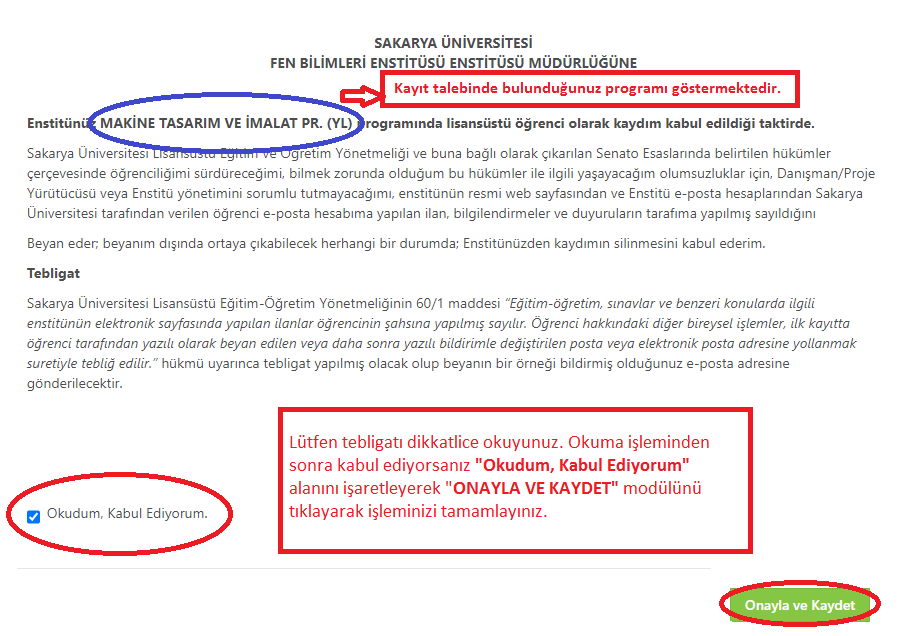 Adım Aday Öğrenci Kesin Kayıt Başvuru Durumu ve Süreç Takibi Aşaması4/a Dosya Yükleme Bekleniyor: Kesin kayıt başvuru işleminizi tamamlandıktan sonra enstitü yetkili personelleri tarafından ilanda belirtilen koşullara göre sisteme yüklemiş olduğunuz belgeler kontrol edilecek ve sistem üzerinden kesin kayıt durumunuz ile ilgili Resim 6’da görüldüğü gibi Dosya Yükleme Bekleniyor/Değerlendirme Sürecinde/Reddedildi/Kabul Edildi bilgilendirmesi “Online Kesin Kayıt” sisteminden yapılacaktır. Enstitü tarafından kayıt durumunuz ile ilgili yapılacak bilgilendirmelerin düzenli olarak sistemden takip edilmesi gerekmektedir. Başvuru işleminiz tamamlandıktan sonra Belge Silme, Ekleme işlemi sistemden yapılamamaktadır. Enstitümüz tarafından yapılan kontrollerde eksik/hatalı evrakınız varsa sistemde durumunuz Resim 6’da görüldüğü gibi “Dosya Yükleme Bekleniyor”  olarak görünmektedir. İvedilikle doğru belgeyi yükleyerek başvuru işleminizi tamamlamanız gerekmektedir.Resim 6: 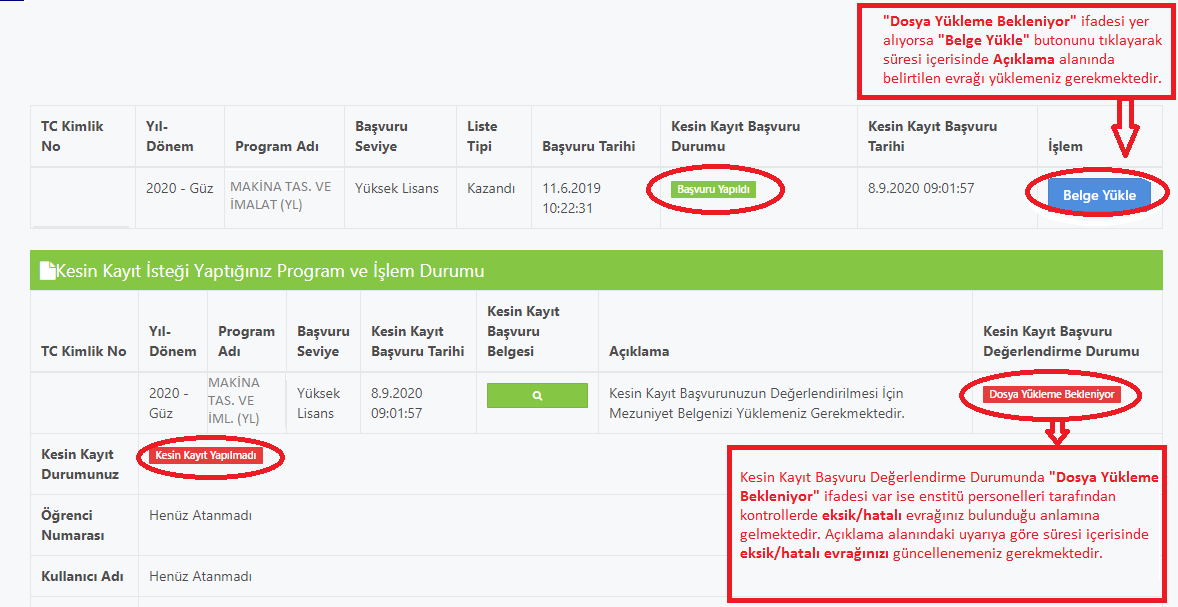 Resim 7’de görüldüğü gibi hatalı yüklediğiniz belgeyi “Belgeyi Sil” modülü kullanarak siliniz. Açılacak “Dosya Seç” modülünde yüklemek istediğiniz dosyayı ekleyerek “Belge Yüklemeyi Tamamla” butonu ile işlemi tamamlayınız.Resim 7: 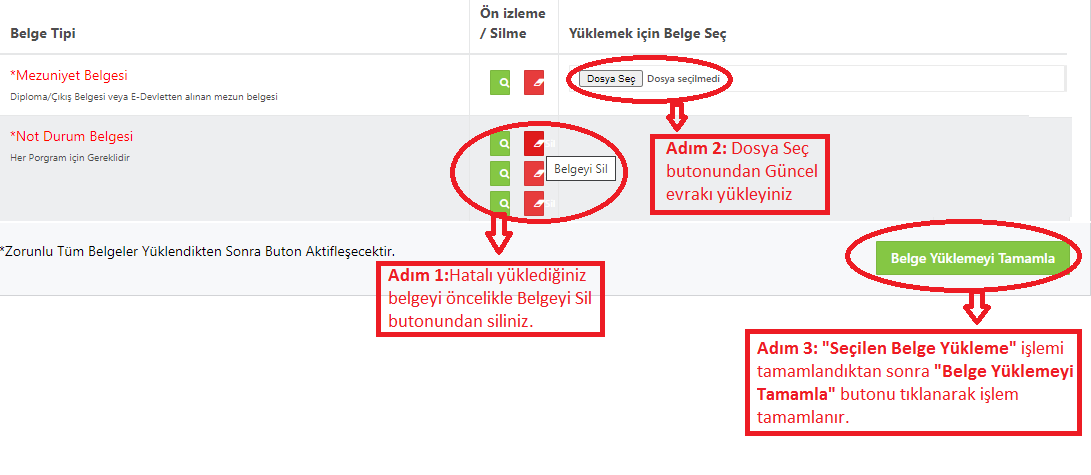 4/b Değerlendirme Sürecinde: Belge Yükleme işleminizden sonra Resim 8’de görüldüğü gibi durumunuz “Değerlendirme Sürecinde” görünecektir.Resim 8: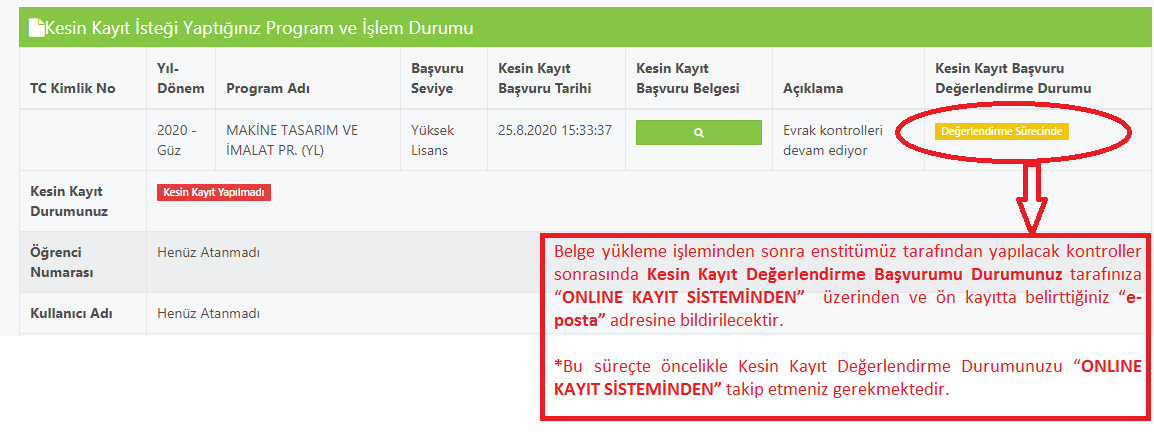   4/c Reddedildi:  Enstitümüz tarafından yapılan kontroller sonrasında yüklemiş olduğunuz tüm belgelerin ilanda belirtilen koşullara göre kontrol işlemi yapılır. Beyan edilen bilgi ile yüklenen evrakın aynı bilgiyi içermemesi durumunda Kesin Kayıt başvurunuz Resim 9’da görüldüğü gibi REDDEDİLİR. Açıklama kısmında “Mezuniyet şartını sağlayamadığınız Başvurunuz Kabul Edilmemiştir.” yazması durumunda kesin kayıt hakkınızı kaybedersiniz.  Resim 9: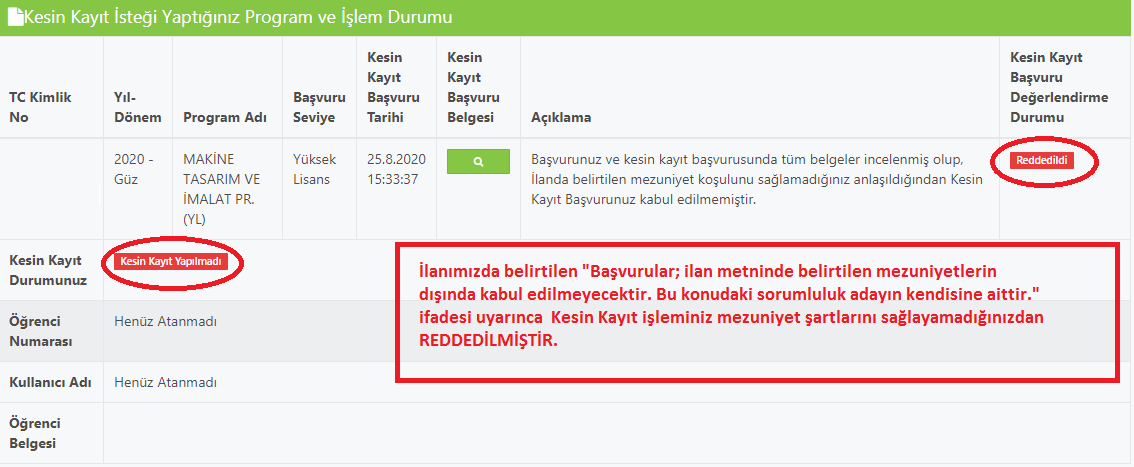 4/d Kabul Edildi: İlanda belirtilen koşullara göre yapılan kontrol işlemi neticesinde beyan edilen bilgi ile yüklenen evraklarda hatalı bilgi ve belge olmadığından Resim 10’da görüldüğü gibi “Kesin Kayıt Başvurunuz Kabul Edilmiştir” ifadesi yer almaktadır.Resim 10’da görüldüğü gibi bundan sonraki tüm öğrencilik iş ve işlemlerinizde kullanacağınız Öğrenci Numaranız/SABİS Kullanıcı Adınıza ilgili ekrandan ulaşabilir ve öğrenci belgenizi alabilirsiniz.Kayıt işleminiz başarı ile tamamlanmıştır. Resim 10: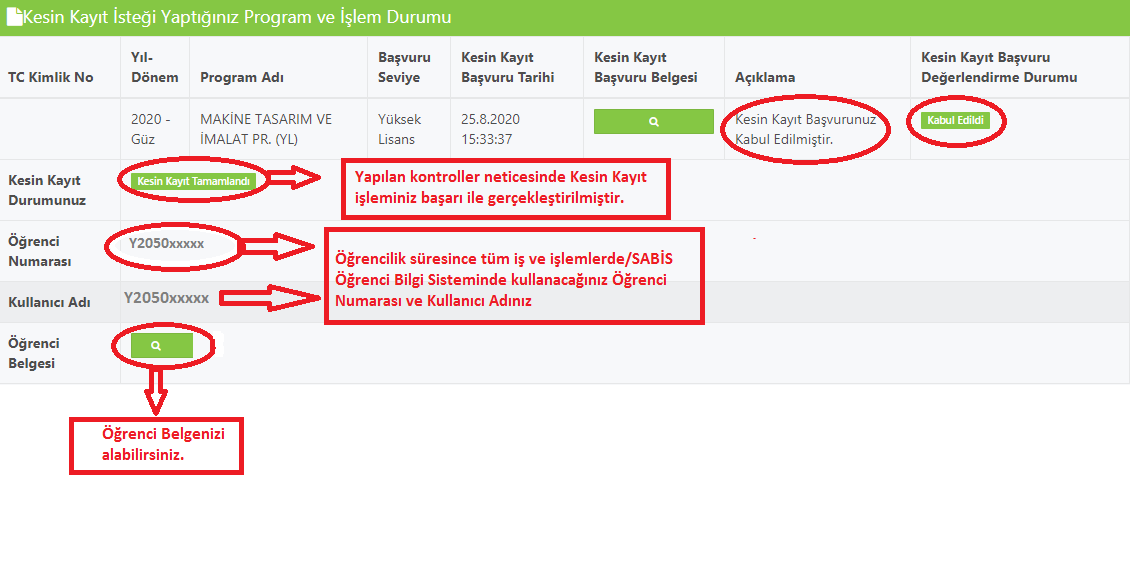 ONLINE BELGE YÜKLEME VE KESİN KAYIT TAKVİMİONLINE BELGE YÜKLEME VE KESİN KAYIT TAKVİMİKesin Kayıt Asil Liste Belge Yükleme Tarihi (Sadece Asil listede yer alan adaylar için)28 Ağustos Saat 18:00’dan – 01 Eylül 2023 Saat: 14.00’e kadarEnstitü Belge Kontrolü ve Kayıt Onaylama Tarihi29 Ağustos - 01 Eylül 2023 Saat: 16.00’ya kadar Yedek Öğrenci İlanı01 Eylül 2023 Saat: 17:30I. Yedek Öğrenci Belge Yükleme Tarihi (Sadece I. Yedek listede yer alan adaylar için)01 Eylül Saat 18:00’den  – 05 Eylül 2023 Saat 14:00’e kadarI. Yedek Liste Kayıt Başvuruları Enstitü Belge Kontrolü ve Kayıt Onaylama Tarihi  04-05 Eylül 2023 Saat: 16.00’ya kadarII. Yedek Öğrenci İlanı05 Eylül 2023 Saat: 17:30 II. Yedek Öğrenci Belge Yükleme Tarihi (Sadece II. Yedek listede yer alan adaylar için)05 Eylül 2023 Saat 18:00’dan 06 Eylül 2023 Saat 14.00 II. Yedek Liste Kayıt Başvuruları Enstitü Belge Kontrolü ve Kayıt Onaylama Tarihi  06 Eylül 2023 Saat: 14:00’ten 17:00’ye kadarDerse Yazılma (www.sabis.sakarya.edu.tr)25-26-27 Eylül 2023Güz Yarıyılı Öğretime Başlama02 Ekim 2023ONLINE KESİN KAYIT İÇİN SİSTEME YÜKLENMESİ GEREKEN BELGELERONLINE KESİN KAYIT İÇİN SİSTEME YÜKLENMESİ GEREKEN BELGELERONLINE KESİN KAYIT İÇİN SİSTEME YÜKLENMESİ GEREKEN BELGELERTEZSİZ YÜKSEK LİSANS  TEZLİ YÜKSEK LİSANSDOKTORAMezuniyet Belgesi (Diploma/Çıkış Belgesi veya E-Devletten alınan mezun belgesi)Denklik Belgesi (bir alt eğitimini yurtdışında tamamlayan adaylar)Not Durum Belgesi (mezun olunan üniversiteden onaylı)Nüfus Cüzdanı.ALES belgesi  Mezuniyet Belgesi (Diploma/Çıkış Belgesi veya E-Devletten alınan mezun belgesi)Denklik Belgesi (bir alt eğitimini yurtdışında tamamlayan adaylar)Not Durum Belgesi (mezun olunan üniversiteden onaylı)Dil puanı isteyen Tezli Yüksek Lisans programları için Üniversitelerarası Kurul tarafından kabul edilen Yabancı Dil Belgesi Nüfus Cüzdanı.ALES belgesi  Mezuniyet Belgesi (Diploma/Çıkış Belgesi veya E-Devletten alınan mezun belgesi)Denklik Belgesi (bir alt eğitimini yurtdışında tamamlayan adaylar)Not Durum Belgesi (mezun olunan üniversiteden onaylı)Üniversitelerarası Kurul tarafından kabul edilen Yabancı Dil Belgesi, ÖzgeçmişNüfus Cüzdanı.KESİN KAYIT İŞLEMİNİ TAMAMLAYAN ÖĞRENCİLERİN SEVK TEHİR TALEPLERİ Enstitümüzde sevk tehiri işlemleri öğrencilerin müracaatı üzerine yapılmakta olup, kesin kayıt işleminizi tamamladıktan sonra sevk tehiri talebinde bulunabilirsiniz. Sevk Tehiri talebiniz için Eğitim Bilimleri Enstitüsü internet sitesinde formlar kısmındaki Askerlik İşlemleri Başvuru Formu’nu doldurarak egitim@sakarya.edu.tr e-posta adresine göndermeniz gerekmektedir. Bu işlemi gerçekleştiren öğrencilerin sevk tehirleri öğrenim süresince Tezsiz Yüksek Lisans için: 1,5 yıl, Tezli Yüksek Lisans için: 3 yıl, Doktora için: 6 yıl Enstitü tarafından yapılır. Not: Formla müracaat etmeyen öğrencilerin sevk tehirleri gerçekleşmez.  